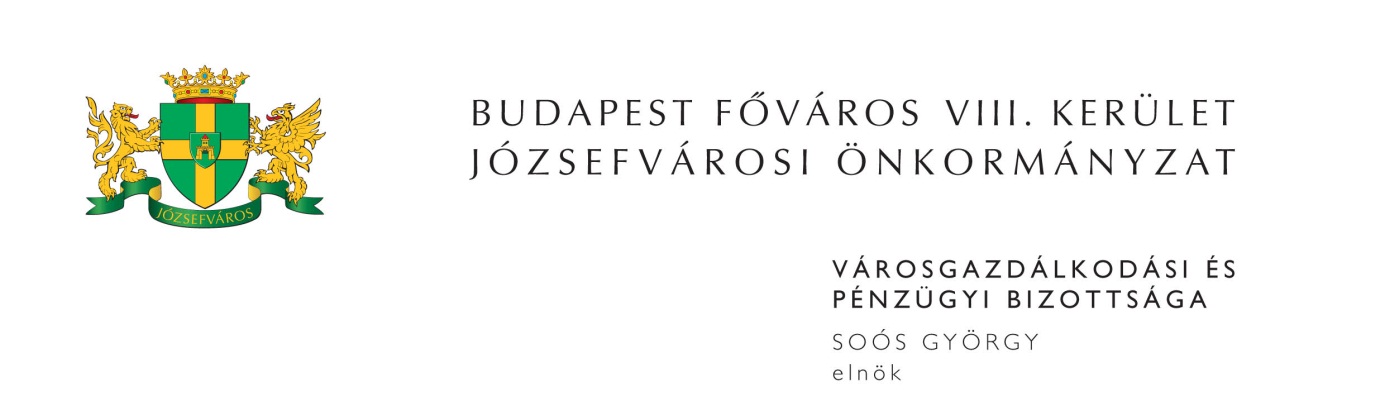 M E G H Í V ÓBudapest Józsefvárosi Önkormányzat Városgazdálkodási és Pénzügyi Bizottsága2016. évi 11. rendes ülését2016. április 4-én (hétfőn) 1300 órárahívom össze.A Városgazdálkodási és Pénzügyi Bizottság ülését a Józsefvárosi Polgármesteri HivatalIII. 300-as termében (Budapest, VIII. Baross u. 63-67.) tartja.Napirend1. Képviselő-testület(írásbeli előterjesztés)Javaslat költségvetést érintő döntések meghozataláraElőterjesztő: Dr. Kocsis Máté - polgármesterJavaslat a Corvin Sétány Programmal kapcsolatos döntések meghozataláraElőterjesztő: Dr. Kocsis Máté - polgármesterEgry Attila - alpolgármesterJavaslat a káptalanfüredi gyermeküdülő fejlesztésével kapcsolatos döntések meghozatalára (PÓTKÉZBESÍTÉS)Előterjesztő: Dr. Kocsis Máté - polgármesterJavaslat a Fővárosban létesítendő Roma Oktatási és Kulturális Központhoz kapcsolódó döntések meghozatalára (PÓTKÉZBESÍTÉS)Előterjesztő: Dr. Kocsis Máté - polgármesterJavaslat a Budapest VIII. kerület, Baross utca 111./c szám alatti ingatlan társasházzá alapításáraElőterjesztő: Dr. Pesti Ivett - Józsefvárosi Gazdálkodási Központ Zrt., igazgatóság elnökeJavaslat a Budapest Józsefvárosi Önkormányzat tulajdonában álló, Tömő utca 16. szám alatt található ingatlan értékesítésének tárgyában kiírt pályázat eredményének megállapítására és újbóli pályázat kiírásáraElőterjesztő: Dr. Pesti Ivett - Józsefvárosi Gazdálkodási Központ Zrt., igazgatóság elnökeJavaslat a Budapest Józsefvárosi Önkormányzat tulajdonában álló, Korányi utca 14. és 16. szám alatt található ingatlanokhoz kapcsolódó döntések meghozatalára (PÓTKÉZBESÍTÉS)Előterjesztő: Dr. Pesti Ivett - Józsefvárosi Gazdálkodási Központ Zrt., igazgatóság elnökeJavaslat a Budapest VIII., Bérkocsis u. 32. szám alatti telek pályázat útján történő elidegenítéséreElőterjesztő: Dr. Pesti Ivett - Józsefvárosi Gazdálkodási Központ Zrt., igazgatóság elnökeJavaslat a Budapesti Vállalkozásfejlesztési Közalapítvánnyal történő együttműködési megállapodás módosításáraElőterjesztő: Dr. Kocsis Máté - polgármesterBeszámoló a Józsefváros Közösségeiért Nonprofit Zrt. 2015. december 31-ig vagyonkezelésében lévő ingatlanokrólElőterjesztő: Kovács Barbara - Józsefváros Közösségeiért Nonprofit Zrt., igazgatóság elnöke Javaslat alapítványok támogatásáraElőterjesztő: Dr. Kocsis Máté - polgármesterSántha Péterné - alpolgármesterJavaslat a 2016. évi alapítványi pályázatok elbírálásáraElőterjesztő: Dr. Kocsis Máté - polgármesterJavaslat házi gyermekorvosi feladatellátás biztosításáraElőterjesztő: Dr. Kocsis Máté - polgármesterEgry Attila - alpolgármesterJavaslat a Józsefvárosi Szociális Szolgáltató és Gyermekjóléti Központ intézményvezetői pályázatának elbírálásáraElőterjesztő: Dr. Kocsis Máté - polgármesterJavaslat a Józsefvárosi Közbiztonsági Polgárőrség és Katasztrófavédelmi Önkéntes Tűzoltó Egyesület részére nyújtott támogatás felhasználásáról szóló beszámoló elfogadásáraElőterjesztő: Dr. Kocsis Máté - polgármesterPolgármesteri tájékoztató a lejárt határidejű testületi határozatok végrehajtásáról, az előző ülés óta tett fontosabb intézkedésekről, a jelentősebb eseményekről és az önkormányzati pénzeszközök átmenetileg szabadrendelkezésű részének pénzpiaci jellegű lekötéséről Előterjesztő: Dr. Kocsis Máté - polgármester2. Beszerzések(írásbeli előterjesztés)Javaslat a „Keretszerződés keretében gépjármű szervízszolgáltatás” tárgyú, közbeszerzési értékhatárt el nem érő beszerzési eljárás eredményének megállapítására Előterjesztő: Dr. Mészár Erika - aljegyzőJavaslat a II. János Pál pápa téri játszótér felújítási munkáira kiírt beszerzési eljárás eredményének megállapításáraElőterjesztő: Annus Viktor - a Rév8 Zrt. vezérigazgatója3. Gazdálkodási ÜgyosztályElőterjesztő: Dr. Galambos Eszter - ügyosztályvezető(írásbeli előterjesztés)Javaslat közterület-használati kérelmek elbírálására4. Józsefvárosi Gazdálkodási Központ Zrt.Előterjesztő: Kovács Ottó - vagyongazdálkodási igazgató(írásbeli előterjesztés)………………… magánszemély bérbevételi kérelme a Budapest VIII. kerület, Dankó u. 40. szám alatti üres önkormányzati tulajdonú gépkocsi beálló helyreJavaslat a „DH-2016. típusú” és a „LNR-E/2016. típusú” bérlakás pályázatok eredményének megállapításáraLakás elidegenítésével kapcsolatos vételár és eladási ajánlat jóváhagyása – Budapest VIII. kerület, Diószegi Sámuel u. ………………… Lakás elidegenítésével kapcsolatos vételár és eladási ajánlat jóváhagyása – Budapest VIII. kerület, Korányi Sándor u. …………………… 5. Zárt ülés keretében tárgyalandó előterjesztések(írásbeli előterjesztés)Javaslat fakárral kapcsolatos kártérítési igény elbírálásáraElőterjesztő: Ács Péter - a Józsefvárosi Gazdálkodási Központ Zrt. városüzemeltetési igazgatójaJavaslat kátyúkárral kapcsolatos kártérítési igény elbírálásáraElőterjesztő: Ács Péter - a Józsefvárosi Gazdálkodási Központ Zrt. városüzemeltetési igazgatójaJavaslat a Corvin Sétány Program keretén belül elővásárlási jogról való lemondásraElőterjesztő: Annus Viktor - a Rév8 Zrt. vezérigazgatójaMegjelenésére feltétlenül számítok. Amennyiben az ülésen nem tud részt venni, kérem, azt írásban (levélben, elektronikus levélben) jelezni szíveskedjen Soós György bizottsági elnöknek legkésőbb 2016. április 4-én az ülés kezdetéig. Budapest, 2016. március 30. 	Soós György s.k.	elnök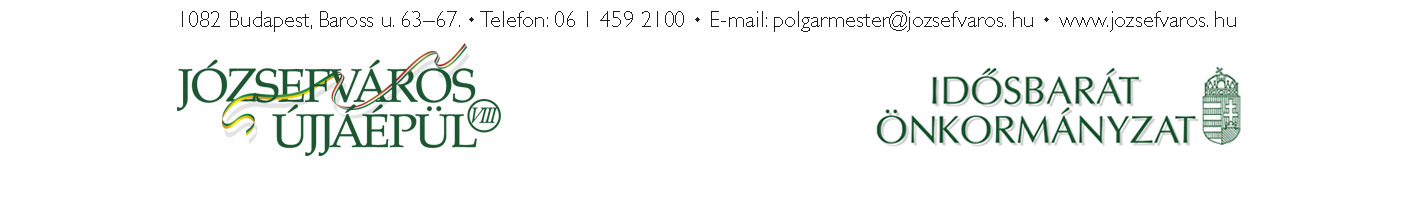 3